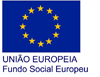 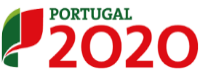 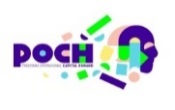 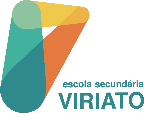 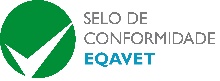 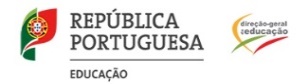 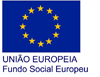 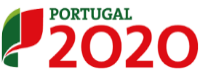 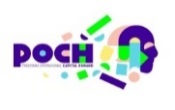 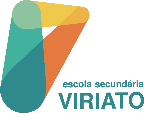 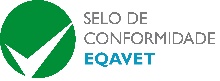 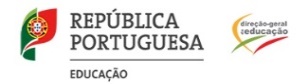 Prova de Avaliação Modular | Época de junho/julho 2022Informação - Prova de PortuguêsMódulo 4 – Padre António Vieira, Sermão de Santo António aos Peixes e Almeida Garrett, Frei Luís de SousaO presente documento divulga informação relativa à Prova de Avaliação Modular do ensino profissional da disciplina de Português, a realizar em junho/julho de 2021, nomeadamente:•	Objeto de avaliação•	Caracterização da prova•	Material•	DuraçãoOBJETO DE AVALIAÇÃOA prova tem por referência o Perfil dos Alunos à Saída da Escolaridade Obrigatória e as Aprendizagens Essenciais de Português do ensino secundário – curso profissional do 10.º ano e permite avaliar a aprendizagem passível de avaliação numa prova escrita de duração limitada, incidindo sobre os domínios da Leitura, da Escrita, da Educação Literária e da Gramática.No que diz respeito ao domínio da Educação Literária, a prova pode incluir suportes textuais diferentes dos indicados nos documentos de referência para trabalho em sala de aula (outros textos do mesmo autor, outros excertos da mesma obra ou textos de outros autores, mas pertencentes ao mesmo género textual), privilegiando-se, nestes casos, a interpretação do texto apresentado na prova.CARACTERIZAÇÃO DA PROVAOs desempenhos no domínio da Leitura podem ser avaliados através de itens de seleção (por exemplo, escolha múltipla) e de construção (poe exemplo, resposta restrita); estes itens têm como suporte um texto de um dos géneros previstos nas Aprendizagens Essenciais.Os desempenhos no domínio da Escrita são avaliados através de itens de resposta restrita, de itens de seleção e através de um item de resposta extensa, o qual apresenta orientações no que respeita ao género (qualquer um dos géneros previstos nas Aprendizagens Essenciais), ao tema e à extensão (150 a 250 palavras).Os desempenhos no domínio da Educação Literária são preferencialmente avaliados através de itens de resposta restrita e itens de seleção. Neste domínio, além da interpretação dos textos/excertos apresentados, a resposta aos itens pode implicar a mobilização de conhecimentos sobre as obras estudadas (para fundamentar a interpretação dos textos apresentados, para estabelecer relações intertextuais, para expressar pontos de vista, para escrever exposições sobre aspetos relativos às obras estudadas).Os desempenhos no domínio da Gramática podem ser avaliados através de itens de seleção e de construção; estes itens podem ter um suporte textual.Nos itens do domínio da Gramática, em que se solicita a classificação de elementos linguísticos, é exigida a mobilização da metalinguagem tal como consta nas Aprendizagens Essenciais.As respostas aos itens de cada um dos domínios de referência podem requerer a mobilização articulada de aprendizagens dos outros domínios.A prova é cotada para 200 pontos.MATERIALAs respostas são registadas em folha própria, fornecida pelo estabelecimento de ensino.Como material de escrita, apenas pode ser usada caneta ou esferográfica de tinta azul ou preta. Não é permitida a consulta de dicionário.Não é permitido o uso de corretor.DURAÇÃOA prova tem a duração de 90 minutos.